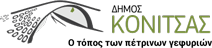 ΔΕΛΤΙΟ ΤΥΠΟΥ Εκδήλωση ενδιαφέροντος για νέες ειδικότητες στο Δημόσιο ΙΕΚ Δήμου Κόνιτσας. Εν όψει του νέου διδακτικού έτους και στο πλαίσιο της πρότασης που θα γίνει από το Δήμο για νέα τμήματα ειδικοτήτων για το φθινοπωρινό εξάμηνο του 2020, το Δημόσιο ΙΕΚ Κόνιτσας καλεί κάθε ενδιαφερόμενο, απόφοιτο δευτεροβάθμιας εκπαίδευσης, να δηλώσει τις ειδικότητες που θα επιθυμούσε να παρακολουθήσει (μπορείτε να επιλέξετε έως δύο (2) ειδικότητες). Οι προτεινόμενες ειδικότητες για την έναρξη του Β’ τετραμήνου είναι οι εξής: Τεχνικός Χειροποίητου Κοσμήματος και Σχεδιασμού Κοσμήματος  Τεχνικός Αισθητικής Τέχνης και ΜακιγιάζΤεχνικός Μαγειρικής Τέχνης Τεχνικός Ζαχαροπλαστικής – Αρτοποιίας.Συνοδός Βουνού. Τα μαθήματα πραγματοποιούνται απογευματινές ώρες και στους απόφοιτους χορηγείται Βεβαίωση Επαγγελματικής Κατάρτισης. Η φοίτηση στο Δημόσιο ΙΕΚ του Δήμου Κόνιτσας παρέχεται  δωρεάν. Καλούνται οι ενδιαφερόμενοι να υποβάλουν αίτηση ενδιαφέροντος  από 9/7/2020 έως 31/07/2020 στο Δήμο Κόνιτσας στα τηλ.: 2655360349 και 2655360326 και στο e-mail: diek@konitsa.grΗ παρούσα εκδήλωση ενδιαφέροντος δεν συνιστά αίτηση εγγραφής και δεν έχει δεσμευτικό χαρακτήρα, αλλά θα συμπεριληφθεί στη διάρθρωση της οριστικής πρότασης του Δ.ΙΕΚ Κόνιτσας προς το Υπουργείο Παιδείας και Θρησκευμάτων και την Γενική Γραμματεία Επαγγελματικής Εκπαίδευσης Κατάρτισης και Δια Βίου Μάθησης.